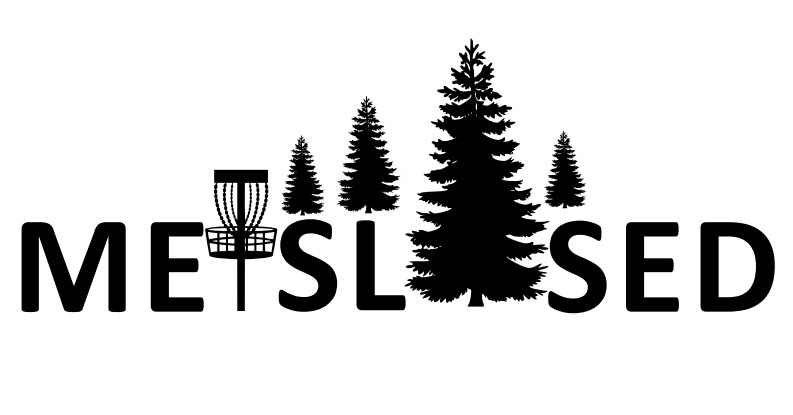 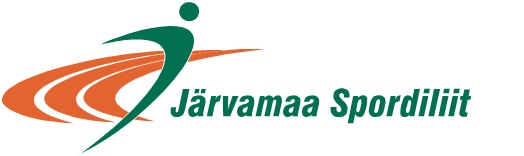 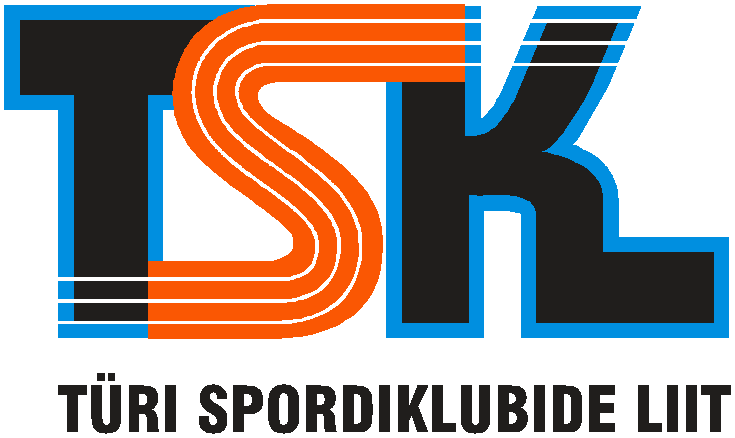 JÄRVAMAA DISCGOLFI SEERIAVÕISTLUS 2019Toimumise aeg ja kohad:29. mail Türil 12. juuni Aravetel26. juunil Paides17. juulil Järva-Jaanis7. augustil MetsajõelKõikide etappide algus kell 18.45.Formaat:
Järvamaa discgolfi seeriavõistlus toimuvad 5-etapilise võistlusena, kus igal etapil jagatakse võistlejatele punkte järgmisel: esimene koht 100 punkti, teine koht 90 punkti, kolmas koht, 84, neljas 80, viies 78, kuues 77 jne. Kui mängijad saavad etapil võrdselt punkte esimese kolme seas, siis punkte jagatakse mängijatele võrdselt, kuid autasustamisel saab parema koha mängija, kes on saanud rohkem ühe viskega korvi, kahe viskega korvi, kolme viskega korvi. Kui tulemused on võrdsed, siis mängitakse korraldaja valitud rajal CTP. Üldvõitjaks tunnistatakse viie etapi kokkuvõttes parima tulemuse teinud võistleja. Punktide võrdsuse korral võidab etappidel enim esikohti saanud mängija ja nende võrdsuse korral teisi, kolmandaid kohti saanud mängija. Kui sel moel paremat ei selgitata, siis võidab mängija, kes tegi viiendal etapil parema tulemuse.  Igal etapil toimub ka CTP võistlus.Mängitakse PDGA ametlike reeglite järgi ning lähtutakse ametlikust PDGA võistlusjuhendist.Võistlusklassid:
Reitinguga 850 +
Reitinguga 801 - 849
Reitinguga 0 – 800Võistleja osaleb esimesel etapil paigutatud võistlusklassis seeriavõistluse lõpuni.Registreerimine:
Seeriavõistlusele saab registreerida läbi www.discgolfmetrix.com keskkonna või 20 minutit enne võistluse algust võistluspaigas. Registreerimine lõppeb võistluspäeval kell 18:30. Osalustasu on 5€. Maksmine käib check-in ajal.Rajale pääseb maksimaalselt 18 korviga rajal 90 mängijat ning 9 korviga rajal 45 mängijat. 
Auhinnad:
Igal etapil autasustatakse iga klassi kolme parimat meenega ja koondarvestuse iga võistkusklassi kolme parimat karika ja meenega. Kõik osalejad, kes on teinud kaasa vähemalt kolmel etapil, osalevad loosimises, mille peaauhinnaks on lõõgastuspakett. Loosimine toimub viimasel etapil Metsajõel, kus auhinna võitmiseks tuleb kindlasti viibida võistluspaigas. Majandamine:	
Korraldajad jätavad omale õiguse muuta võistluste formaati ja toimusmisaegu. Muudatustest antakse teada läbi sotsiaalmeedia.www.tskl.eehttps://www.facebook.com/paidediscgolf/ https://www.facebook.com/Türi-Spordiklubide-Liit-1040242539353770/Võistlustele registreerides annate nõusoleku enda pildistamiseks ning tulemuste ja piltide avalikustamiseks Türi Spordiklubide Liidu kodulehel ja facebookis. Tulemusi ja pilte võib kajastada ka ajakirjandus.Korraldajad:Türi Spordiklubide Liit 					Discgolfiklubi Metslased
Liisa Gritšenko						Jaan Kirsipuu
58201464							56629593
liisagritsenko@gmail.com					Jkirsipuu@gmail.com